How Demand WorksA. Law of Demand   (Micro)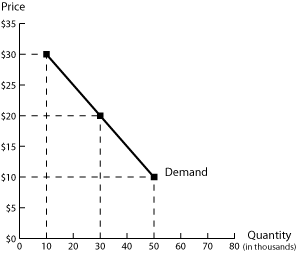 “Consumers will buy more of a product at a low price 
than at a high price…” Why?
“…if everything else remains the same.”  What does 
this mean?B. Market Demand   (Macro)	How could these factors cause a change in the overall market demand for a product?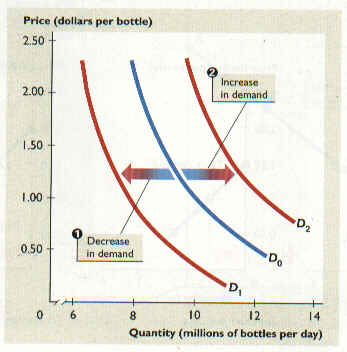 InflationAverage IncomePopulationComplementsSubstitutesTastes and fadsExpectationsC. Elasticity of Demand		Refers to how responsive consumers 
are to a change in price 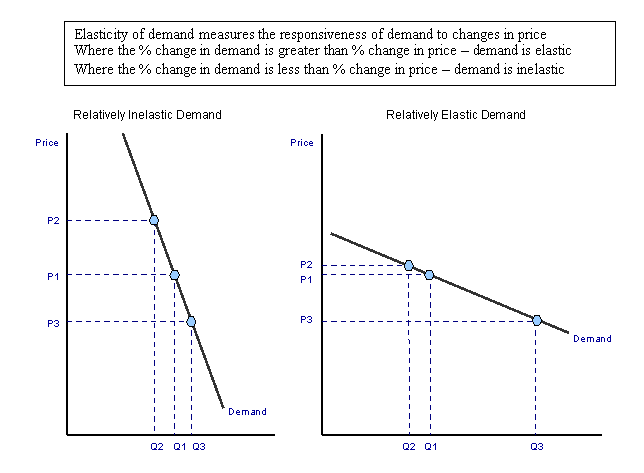 Why do these factors help determine the elasticity of demand for a product?SubstitutesPercentage of Income UrgencyNecessityHow Supply WorksA. Law of Supply   (Micro)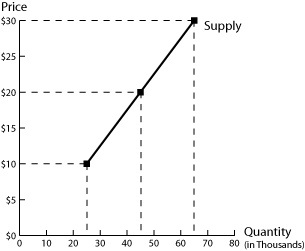 “Producers will produce more of a product at a high price 
than at a low price…” Why?
“…if everything else remains the same.”  What does 
this mean?B. Market Supply  (Macro)	 How could these factors cause a change in the overall market supply of a product?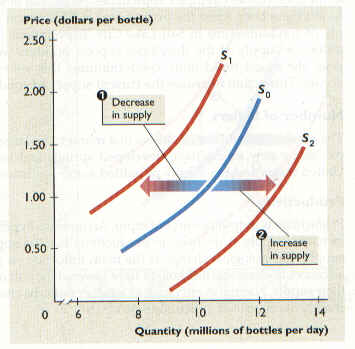 Available resourcesCosts of productionGovernment regulationOpinions and expectationsTaxesTechnologySubsidiesNumber of SuppliersC. Elasticity of Supply	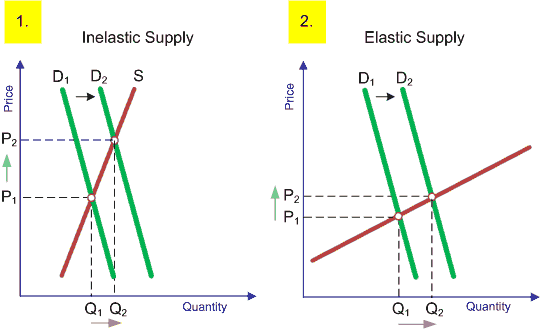 Refers to how responsive producers
are to a change in demandWhy do these factors help determine the elasticity of supply for a product?Availablility of resources Production capabilitiesHow Supply and Demand Work TogetherThe “Invisible Hand”What did Adam Smith mean when he said the interaction of supply and demand acted like an “invisible hand” in the free market?What kind of economic policies would he support? Oppose?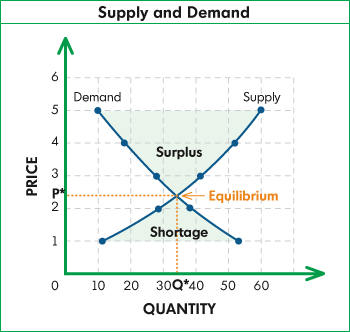  Equilibrium Price
What could cause a surplus?
What happens to price if there is a surplus?What could cause a shortage?
What happens to price if there is a shortage? Price ControlsWhat would Adam Smith think about the use of price ceilings and price floors?

How are these similar to tariffs and quotas?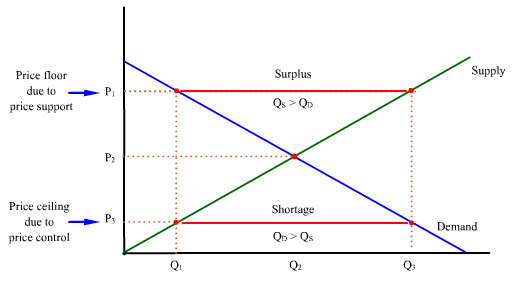 
Example of a price floor:
Example of a price ceiling: